2015 Coquitlam RCMPJunior Mountie Police Academy* Detach and keep for reference * Applications are now being accepted for the 5th Annual Coquitlam RCMP Junior Mountie Police Academy.  This academy is offered at no charge for the residents of Coquitlam, Port Coquitlam, Anmore and Belcarra.PLEASE NOTE: This program contains largely the same content every year. If you have already been the camp as a cadet, you are welcome to apply to attend again, but please understand that you will be having a very similar learning experience.Academy Details (read carefully):	When:	Monday, August 10th through Friday, August 14th, 2015			8:30 am to noon	**Registration on first day is at 8am			Academy closed to the general public			Parent Information Session (Attendance required)			Monday, August 10th, 2015	8:30am to 8:45 am			Emergency Vehicle Show ‘n Shine – Public hours:			Friday August 14th, 2015	9:30 am to noon			Red Serge Ceremony Graduation 			Friday August 14th, 2015	7:00 pm - 9:00 pm**Cadets to arrive in uniform by 6:30pm	Where:	Poirier Sports & Leisure Complex			633 Poirier Street, Coquitlam, BCApplication Process:Applications are available at the Coquitlam RCMP main detachment or the Community  Police Stations in Coquitlam and Port Coquitlam. The completed, SIGNED application MUST be received no later than Friday, May 22nd, 2015 to one of these locations or emailed to coquitlam_JR_mountie@rcmp-grc.gc.ca.You may participate in the 2015 Academy even if you attended the 2011, 2012, 2013  and/or 2014 Academy, but again, please note that the material learned is very similar every year.Cadets and Corporals who have been accepted for the will be notified by phone no later than Friday, June 12, 2015.                Daily academy events & activities will be age appropriate and may include:Drills and marching instructed by a RCMP Drill Sergeant.Physical training including obstacle courses.Hands on police sciences (ex. Fingerprinting). Demonstrations (ex. Police Dog Services)Emergency Vehicle Show ‘n Shine (Friday, August 14th)Open to the public, family, friends, siblings, relatives, etc.RCMP and emergency vehicle displaysPoirier Sport and Leisure Complex will be a secure facility which means:	Your child MUST be signed in and out daily by an adult.Your child CAN NOT walk, bike, take transit or a taxi to and/or from the academy unaccompanied by an adult.  There will be NO EXCEPTIONS.The sight will only be open to the public on Friday, August 14th, 2014 during the Emergency Vehicle Show ‘n Shine as well as during the Graduation Ceremony.What is supplied?Morning snackUniform consisting of t-shirt and baseball hat in assigned troop colour (Will be distributed on the first day of the academy)All supplies required for daily academy activitiesWhat should I wear?Uniform consisting of t-shirt and baseball hat in assigned troop color (supplied)Shorts or athletic pants (must bring)Running shoes are a MUST (must bring)What should I bring to the academy daily?Water bottle (please keep in mind there is no access to microwave, fridge, etc.)	How do I contact a manager on site during the camp? 604-612-5755   2015 Coquitlam RCMP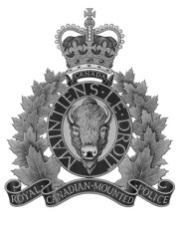 Junior Mountie Police AcademyAugust 10-14, 2015Poirier Sport & Leisure Complex 633 Poirier Street, Coquitlam*Please Print ClearlyJUNIOR MOUNTIE INFORMATION______________________	______________________	____________		Gender: M / FLast Name			First Name			Usual NameT-shirt size:  YM  YL  YXL  AS  AM  AL  AXLDate of Birth (YYYY/MM/DD): _______/______/______	Age (as of Aug. 1, 2015): _________Home Phone: (________)___________________________Jr. Mountie’s Cell: (________)_______________________Home Address:________	____________________    	______________________	________	_____________Number	Street				City				Prov.		Postal CodeDid you attend a previous Jr. Mountie Police Academy? Y / N   If yes, what year? ______________Sibling(s) name (if also applying to the 2015 camp):_______________________________________Are you applying for a Corporal position?  Y / NHave you enclosed your essay?  Y / N                           
If you are not chosen as a Corporal, are you still interested in attending as a Cadet? Y / NPARENT INFORMATIONParent 1:__________________	__________________	DOB:	_____/____/____Surname			First Name				YYYY/MM/DDParent 2:__________________	__________________	DOB:	_____/____/____Surname			First Name				YYYY/MM/DDHome Address:   As above (      )________	____________________    	______________________	________	_____________Number	Street				City				Prov.		Postal CodeParent 1 Home Phone: (_______)____________	Parent 2 Home Phone: (_______)________________Parent 1 Cell: (_______)____________________	Parent 2 Cell: (_______)________________________Parent 1 Email: ___________________________	Parent 2 Email:_______________________________If a parent is not available, my child will be dropped off and picked up by:__________________	__________________		(_______)_______________________Surname			First Name				Cell PhoneThe Junior Mounties will be physically active throughout the camp!The Junior Mounties will be physically active throughout the camp!Proper running shoes and gym style shorts will be required to participate The following medical information is required. Is your child subject to:( ) seizures, ( ) high blood pressure, ( ) asthma, ( ) headache, ( ) dizziness, ( ) nosebleed,( ) fainting, ( ) kidney problems, ( ) dislocations, ( ) sprains, ( ) pulled muscles,( ) severe allergies or other notable medical conditions (describe below)Allergies:  Food, Medications, EnvironmentalFears:  (ex. Dogs, Bees, Heights, Loud Noises)Are there any health/ emotional/ behavioural issues, physical disabilities, or other factors which you would like us to be aware of in order to enhance your child’s experience at the Academy?  Use back of sheet if necessary.Special Instructions for instructors:MEDICAL RELEASE In the event that my child                                                      is injured, ill or in need of medical attention and I am unable to be contacted, I authorize the Coquitlam RCMP members to seek medical attention and/or admit my child to hospital.  Signature of parent or legal guardian                                          Date                      Care Card #PHOTO RELEASE (Media will be on site taking photographs and video for the duration of the Academy)Please note that if you opt to not sign the photo release, there will be activities the child may not be able to take part in due to media attendance.I hereby give permission for photographs to be taken of my son/daughter who is participating in the 2015 Coquitlam Junior Mountie Police Academy. These photographs will be used by the Coquitlam RCMP, The cities of Coquitlam and Port Coquitlam and the villages of Anmore and Belcarra for publication of the photograph in brochures, web sites, leisure guides and other promotional materials which they create, including permission to copyright the photograph in its name. The purpose of the promotional materials is to encourage people to participate in on going or future programs within the RCMP, the cities of Coquitlam and Port Coquitlam and the villages of Anmore and Belcarra.I hereby release the RCMP, the cities of Coquitlam and Port Coquitlam and the villages of Anmore, and Belcarra, from all claims arising out of their use of the photograph, including all claims for libel or invasion of privacy.  Signature of parent or legal guardian                                                                              DatePLEASE NOTE: Applications are not considered received until both pages (2)  have been filled out in their entirety. I confirm that I have read this entire application and understand its content.Signature of parent or legal guardian                                                                  		Date  Cadet ApplicationsCorporal Applications(Leaders in Training) Students aged 9 – 12 years     before August 1st, 2015;Please complete and submit the attached 2 page application as well as the two (2) waiver forms;Only one application per person accepted.Accepted for students aged 13-15 years before August 1st, 2015, who have successfully completed the 2011, 2012, 2013 or 2014 Coquitlam Junior     Mountie Police Academy Please submit along with the attached application, a hand-written 200 word essay  explaining why you would be a good leader